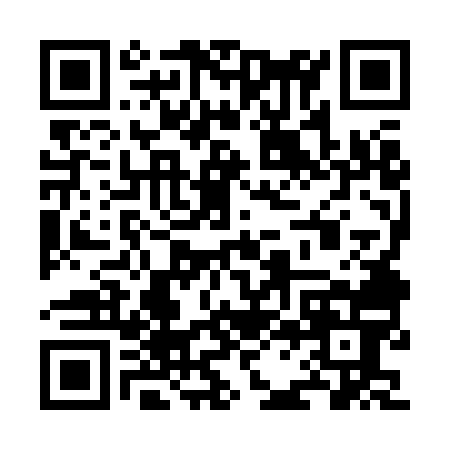 Prayer times for Hillsboro Lower Village, New Hampshire, USAMon 1 Jul 2024 - Wed 31 Jul 2024High Latitude Method: Angle Based RulePrayer Calculation Method: Islamic Society of North AmericaAsar Calculation Method: ShafiPrayer times provided by https://www.salahtimes.comDateDayFajrSunriseDhuhrAsrMaghribIsha1Mon3:255:1212:524:578:3110:182Tue3:265:1312:524:578:3110:183Wed3:275:1412:524:578:3110:174Thu3:285:1412:524:578:3010:165Fri3:295:1512:534:578:3010:166Sat3:305:1512:534:578:3010:157Sun3:315:1612:534:578:2910:148Mon3:325:1712:534:578:2910:149Tue3:335:1812:534:578:2810:1310Wed3:345:1812:534:578:2810:1211Thu3:355:1912:534:578:2710:1112Fri3:365:2012:544:578:2710:1013Sat3:385:2112:544:578:2610:0914Sun3:395:2212:544:578:2610:0815Mon3:405:2212:544:578:2510:0716Tue3:425:2312:544:578:2410:0617Wed3:435:2412:544:568:2310:0518Thu3:445:2512:544:568:2310:0319Fri3:465:2612:544:568:2210:0220Sat3:475:2712:544:568:2110:0121Sun3:485:2812:544:568:209:5922Mon3:505:2912:544:558:199:5823Tue3:515:3012:544:558:189:5724Wed3:535:3112:544:558:179:5525Thu3:545:3212:544:558:169:5426Fri3:565:3312:544:548:159:5227Sat3:575:3412:544:548:149:5128Sun3:595:3512:544:548:139:4929Mon4:005:3612:544:538:129:4830Tue4:025:3712:544:538:119:4631Wed4:035:3812:544:528:109:44